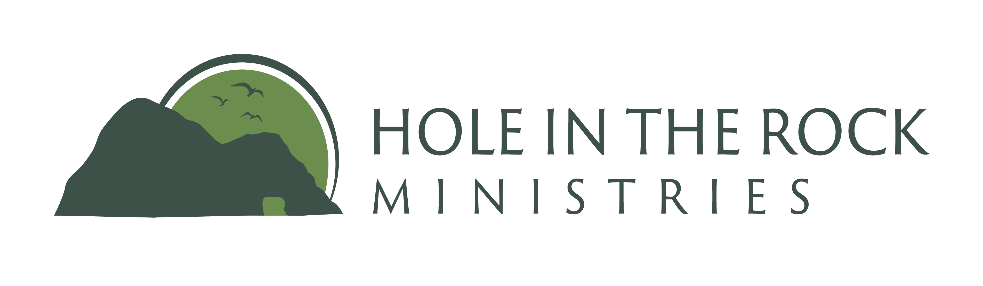 The 2023-2024 School of Incarnational Transformation 1 Year Spiritual Formation Program – Fresno, CAProgram Application and Reference Form; Application – page 1-2; Reference Form – page 3-4APPLICATIONName:_______________________________________________________________________________Address:_____________________________________________________________________________
____________________________________________________________________________________Home phone (____)_____________cell phone (_____)___________Email: ________________________Church or contemplative community connection (if any): ________________________________________Attach the following to this application (references may be sent in separately):A minimum 3-5 page statement detailing interest in spiritual formation and other qualifications for this program [Please write this statement in response to the questions on the following page].    Two letters of reference [preferably people with some familiarity with your contemplative spiritual journey]—see attached reference form (below).A $45 processing fee if submitted by Dec 1st, or $60 by Dec 29th made out to Hole in the Rock MinistriesEarly application deadline is December 1st, 2023. FINAL application deadline, December 29th, 2023 Upon receipt of application you will be contacted for an interview.  Note:  Admission is open to individuals from any faith tradition with the understanding that much of the content and prayer will be from the Christian tradition. Life experience, a growing familiarity with and ability to access one’s inner world, and contemplative spiritual experience are highly valued in evaluating applicants to this program. Admission to the program is granted by the Admission Committee [Composed of faculty and staff of the Program] following receipt of a completed application and an interview with one or more members of the Admissions Committee.Cost for the program is $1,600. Tuition covers nine days of instruction and practicum, refreshment/snacks and meals [lunches and snacks during each three-day event], faculty resources, administrative costs, and other materials. Not included are costs for transportation, overnight accommodations, program books, and fees, if any, for individual spiritual direction, body work, counseling/therapy and monthly personal retreat days.  A $60 processing fee is due with application by December 29th [EARLY BIRD PROCESSING FEE IS $45 if submitted by December 1st] and a non-refundable deposit of $250 is due at time of admission to the program [to reserve a place—space is limited to 16 students] and remaining tuition for the Program is due in advance, in equal payments prior to each cohort event, or by other arrangement with the director.  I understand and agree to the program costs as stipulated above.Signature_______________________________________________________Date__________________Send completed application to Todd Minturn, tminturn@HoleintheRockMinistries.org, or by surface mail to 5819 E Erin Ave, Fresno, CA 93727 Questions to consider in completing your personal statement as part of the application process (please respond with a minimum of 3-5 pages)How would you describe your understanding of spiritual formation?Do you have, or have you ever had, a spiritual director. If so, for how long?  What has been your experience and what has been most helpful/challenging to you in this relationship?Have you ever had any spiritual formation or spiritual direction training?  If so, please describe.What is your understanding of and experience with contemplative Christian spirituality? How/where did you find out about this program in spiritual formation?What do you hope to receive from this program? What is going on internally within you that is leading you to seek out spiritual formation training? If you are married, describe your spouse’s response to your desire to be in this program.Succinctly describe your spiritual journey and your relationship with the Divine Mystery at this time.Describe any steps you have taken (including involvement in a contemplative community, service, spiritual practices, and/or past and present experiences, i.e. counseling, spiritual direction, journaling, centering prayer, yoga, other forms of body work, etc.) in your pursuit of health and development in your body, soul, mind and spirit?We believe that growth in one’s relationship with the Divine Mystery cannot be separated from growth in self-knowledge, in the awareness of one’s internal world of thoughts, feelings, sensations, intuition and energy, and in the awareness of one’s body and the information being communicated to us through the body. And, for this awareness to be coupled with a growing capacity to navigate this internal terrain. Growing in this awareness and capacity for navigating this space will be a significant focus of this program. What are your feelings and thoughts as you read this statement about the program?We expect this program to stretch you experientially and theologically, and for you to experience some feelings of vulnerability and internal resistance to this stretching. How do you see yourself responding to this challenge? And how would you intend to care for yourself and stay engaged when you find yourself struggling to remain open and engaged when experiencing vulnerability and resistance?We will be engaging with the feminine dimension of the Divine in this program. How comfortable are you currently in relating with the Divine Mother and how open are you to growing in this dimension of your relationship with the Divine Mystery?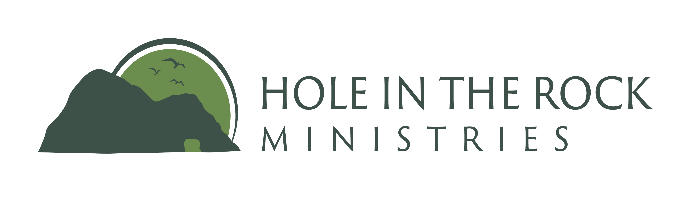 The 2023-2024 School of Incarnational Transformation –  Spiritual Formation Program Recommendation Form[make copies as needed]NAME OF APPLICANT:  ______________________________________________________When completed email this form to tminturn@HoleintheRockMinistries.org or by surface mail to Todd Minturn at 5819 E Erin Ave, Fresno, CA 93727The above-named applicant has applied for admission to our spiritual formation training program, The School of Incarnational Transformation. Please respond to the following questions with that in mind. In what ways would you describe this person’s spirituality? What are some things that stand out to you about their spiritual journey/spirituality? __________________________________________________________________________________________________________________________________________________________________________________________________________________________________________________________________________________________________________________________________________________________________________________________________________________________What do you love about this person?__________________________________________________________________________________________________________________________________________________________________________________________________________________________________________________________________________________________________________________________________________________________________________________________________________________________What are some areas where it would be helpful for this person to grow?__________________________________________________________________________________________________________________________________________________________________________________________________________________________________________________________________________________________________________________________________________________________________________________________________________________________How long have you known this person?  In what capacity?__________________________________________________________________________________________________________________________________________________________________________________________________________________________________________________________________________________________________________________________________________________________________________________________________________________________How would you characterize this person’s relationship with God/the Divine Mystery?__________________________________________________________________________________________________________________________________________________________________________________________________________________________________________________________________________________________________________________________________________________________________________________________________________________________How would you characterize this person’s familiarity with their inner world of thoughts, feelings, sensations, intuition, and energy, and their awareness of and connection with their body?__________________________________________________________________________________________________________________________________________________________________________________________________________________________________________________________________________________________________________________________________________________________________________________________________________________________How would you characterize this person’s relationship with his/her family and friends?  __________________________________________________________________________________________________________________________________________________________________________________________________________________________________________________________________________________________________________________________________________________________________________________________________________________________       ADDITIONAL COMMENTS:	__________________________________________________________________________________	__________________________________________________________________________________	__________________________________________________________________________________	__________________________________________________________________________________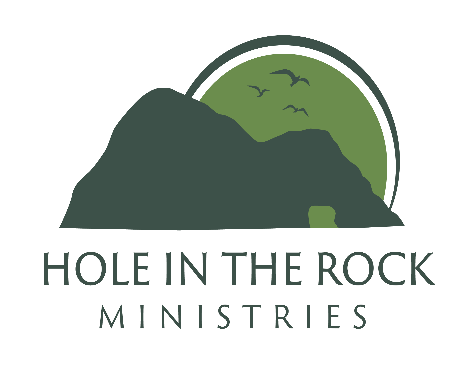 Your Name (please print) ________________________________   Your Signature ________________________________________Your position__________________________________________Your phone ____________________________________
Date _____________